Common Exception WordsSummer 2 – Week 1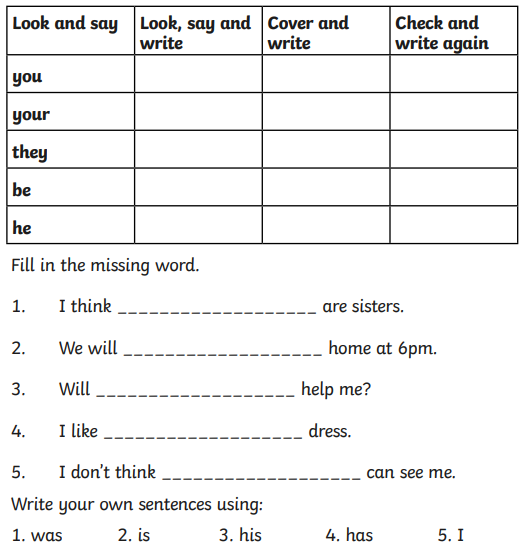 